CALENDARIO ALTERNANZA SCUOLA – LAVORO   A.S. 2018/2019PERCORSO:STUDIO MEDICO PLURISPECIALISTICOCLASSSE: III A LICEO SCIENTIFICOMONTE ORE: ore totali per ciascun alunno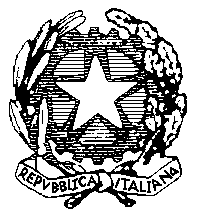 Istituto MagistraleI Licei “Tommaso Campanella” Belvedere Marittimo(Cosenza)Via Annunziata, 4 – 87021 Belvedere Marittimo (Cosenza) - tel. / fax.: 0985 82409ALUNNIORE SICUREZZAORE LABORATORIO A SCUOLA ORE:  LAB. IN OSPED. - CAMP. HOSPITAL- MAN./EVENTITOTALEBIANCO GIULIA81425                                              5                                 5                       49CAIRO MARTINA81630                                              5                                51CAROPRESE NICOLE81620                                                                                 5 41D’AMICO CHIARA8 1635                                              5                                 561DE LIO GIUSEPPE IVAN ANGELO81210                                              5           27DE LUCA MARTINA81635                                              5                                          56GANGEMI PASQUALE81615                                              5                                 541GIAMPIETRO LORENZA81625                                              546GROSSO GIUSEPPE81025                                              5                                 545GROSSO MARIA ANTONIETTA81625                                              5                                 551GUAGLIANONE CHIARA81620                                             5                                  546MARTORELLI FRANCESCO81215                                             5                                  537MONTESANO FRANCESCA PIA81620                                             5                                  546PALMA MARTINA81420                                           5                                     544PECORA SILVIA81430                                           5                                       49PETTINATO FRANCESCA PIA81415                                           5                                     539PISCIOTTI JACOPO81415                                           5                                     539RIENTE GIULIA81225                                                                                  5 42SALEMME SOFIA81620                                           5                                     546SURIANO SERGIOMATTIA81410                                           5                                     534TRUSCELLI GIACOMO81625                                           5                                     551